ประกาศสภาองค์การบริหารส่วนตำบลชีวานเรื่อง	เรียกประชุมสภาองค์การบริหารส่วนตำบลชีวาน  สมัยสามัญสมัยที่  ๒  ประจำปี  ๒๕๖๔*******************************อาศัยระเบียบกระทรวงมหาดไทย  ว่าด้วยข้อบังคับการประชุมสภาท้องถิ่น  พ.ศ.  ๒๕๔๗  แก้ไขเพิ่มเติมฉบับที่  ๒  พ.ศ.  ๒๕๕๔  ข้อ  ๒๒  ให้ประธานสภาท้องถิ่นแจ้งเป็นหนังสือให้สมาชิกสภาท้องถิ่นทราบล่วงหน้า  พร้อมทั้งปิดประกาศไว้ในที่เปิดเผย  ณ  สำนักงานองค์กรปกครองส่วนท้องถิ่นห่อนกำหนดวันเปิดสมัยประชุมไม่น้อยกว่าสามวันนั้น  สภาองค์การบริหารส่วนตำบลชีวาน  จึงขอประกาศเรียกประชุมสภาองค์การบริหารส่วนตำบลชีวาน  สมัยสามัญสมัยที่ ๒   ประจำปี  พ.ศ. ๒๕๖๔   ระหว่างวันที่ ๙  มิถุนายน  ๒๕๖๔    ถึงวันที่ ๒๓ มิถุนายน ๒๕๖๔  รวมเป็นเวลา  ๑๕  วันจึงขอประกาศมาให้ทราบโดยทั่วกันประกาศ  ณ  วันที่  ๒๕   เดือนพฤษภาคม    พ.ศ.  ๒๕๖๔ลงชื่อ(  นายพงษ์  สินสวัสดิ์  )ประธานสภาองค์การบริหารส่วนตำบลชีวาน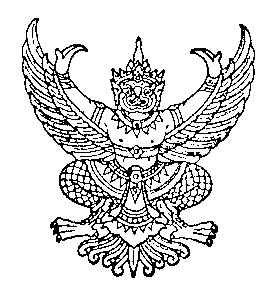 